Lympstone Parish Council Annual CIL ReportReporting April 2018 to 31 March 2019CIL Expenditure:Signed:                       Position: Parish Clerk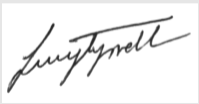 Verified:                      Position: Parish Council Chairman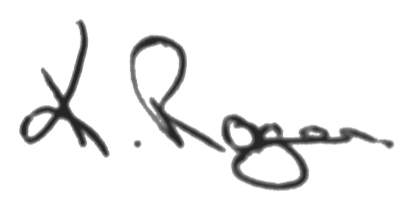 This document is sent to EDDC and published on the Parish Council website no later than 30th June following the reported year. ATotal CIL income carried over from previous years NILBTotal CIL income received (receipts-Oct 18)1,825.90CTotal CIL spent (expenditure)0DTotal CIL repaid following a repayment notice 0ETotal CIL retained at year end (A+B+C+D)1,825.90 (Frozen asset)Item/Purpose:Amount SpentNILTotal Spent 